Thursday 22nd April	Sentence Stacking/LI: To know the features of instructions.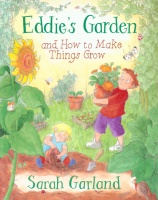 (PKS) Steps to success:I use the sounds I know for writing.I talk about what I want to write.I am beginning to write sentences.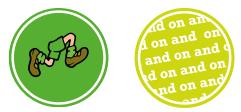 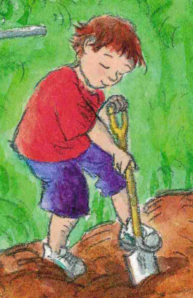 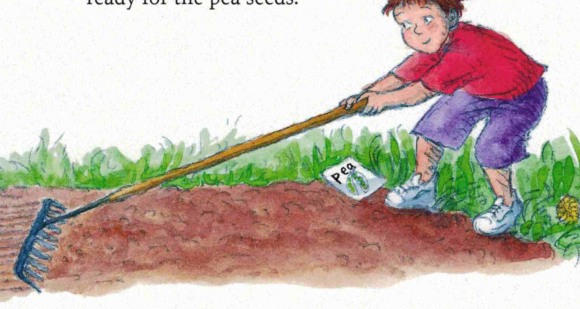 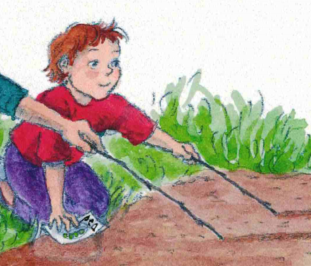 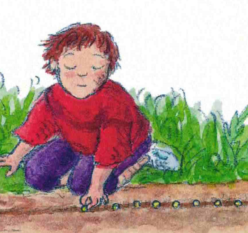 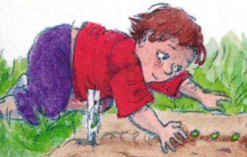 